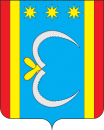 МУНИЦИПАЛЬНОЕ ОБРАЗОВАНИЕ  ВАРВАРОВСКИЙ  СЕЛЬСОВЕТ ОКТЯБРЬСКОГО РАЙОНА АМУРСКОЙ ОБЛАСТИПОСТАНОВЛЕНИЕ16.07.2019                                                                                                        № 69 с. ВарваровкаО присвоении адресаземельному участку с кадастровым номером28:19:010711:3502Охотину К.Н.         В результате проведенной инвентаризации, в соответствии с разделом IV Правил межведомственного взаимодействия при ведении государственного адресного реестра, утвержденного Постановлением Правительства Российской Федерации от 22.05.2015 № 492, в целях актуализации Государственного адресного реестра и внесении сведений об адресе объекта адресации в Федеральную информационную адресную систему, руководствуясь Правилами присвоения, изменения и аннулирования адресов, утвержденными постановлением Правительства Российской Федерации от 19.11.2014 № 1221, нормативно правовым актом   « О порядке присвоения, изменения и аннулирования адресов на территории Варваровского сельсовета», утвержден  постановлением главы Варваровского сельсовета от 27.06.2014 № 92, Уставом Варваровского сельсоветап о с т а н о в л я ю:         1. Присвоить земельному участку с кадастровым номером 28:19:010711:3502 адрес: РФ, Амурская область, Октябрьский муниципальный район, сельское поселение Варваровский сельсовет, село Варваровка, ул. Гаражная , земельный участок, 2/1.             2. Контроль над исполнением настоящего постановления оставляю за собой.Глава Варваровского сельсовета                                                 С.А.Демянюк